Veterinary Authorization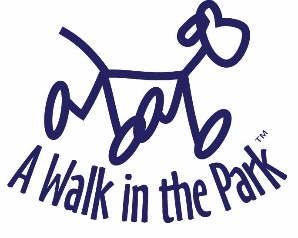 Pet Owner: 		            _____________________________________________________ _Pet Name(s): 		            _____________________________________________________ _                      Address: 		            _____________________________________________________ _			            _____________________________________________________ _Phone Number(s):	                                                     ____________________________________ Pet Caretaker: 	 Kare 4 Kritters, Inc. (doing business as A Walk in the Park)                  	Owners: 		 Amy Stevens & Noelle Donati						Address: 		 10335 Kensington Pkwy, Suite E						Kensington, MD 20895							Phone: 		 (301) 654-7275								I, the owner of the above-named pet(s), have authorized Kare 4 Kritters, Inc. (d.b.a. A Walk in the Park), hereafter referred to as “Pet Caretaker”, and its employees/representatives to provide care for my pet(s) while I am away from home. Should an injury or illness occur to my pet(s) that requires veterinary care during my absence, I authorize the Pet Caretaker to act as my agent in procuring veterinary care, with fees not to exceed $_____________. I agree to pay the fees for such professional veterinary services as soon as possible after I return and, in the absence of gross negligence, will not hold the Pet Caretaker liable for injuries or illnesses suffered by my pet(s) or any fees for veterinary services incurred on their behalf. The address and phone number(s) where an authorized agent of mine or I may be reached are: Authorized Agent:	___________________________________________________________Relationship:	 	___________________________________________________________Address:		___________________________________________________________			___________________________________________________________Phone:			___________________________________________________________I hereby authorize the Pet Caretaker named above to seek veterinary services from the facility listed below in order to provide essential medical or surgical services without my consent. I do _____ I do not _____ (initial one) authorize intensive medical care efforts for my pet.  I have _____ I have not _____ (initial one) contacted my pet’s local veterinarian and, therefore, he/she is aware _____ unaware _____ (initial one) that I will be absent and that the above Pet Caretaker may seek veterinary services in my absence. The veterinary practices of my choice are:Routine Vet: 		____________________________________________________________Address: 		________________________________________________________________________________________________________________________Phone:			____________________________________________________________Emergency Vet: 	____________________________________________________________Address: 		________________________________________________________________________________________________________________________Phone:			____________________________________________________________In the event the attending veterinarian determines that my pet is suffering and/or is incurably injured, I give my consent _____ do not give my consent _____ (initial one) for euthanasia. If my pet should die or is euthanized, I request that the body be retained until I return ____ be individually cremated ____ be communally cremated ____ (initial one) and I agree to pay the fees for such services. ___________________________________ 		___________________________________ Signature of Owner					Date 